Fwd: 13843 Akceptace objednávkyOd:  <@suweco.cz>

Dobrý den,akceptujeme objednávku s číslem OV20200799.S pozdravem a přáním krásného dne,Back Office Manager --------------------------------SUWECO CZ, s.r.o.Sestupná 153/11162 00 Praha 6 - Liboc--------------------------------E-mail: @suweco.czwww.suweco.cz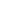 